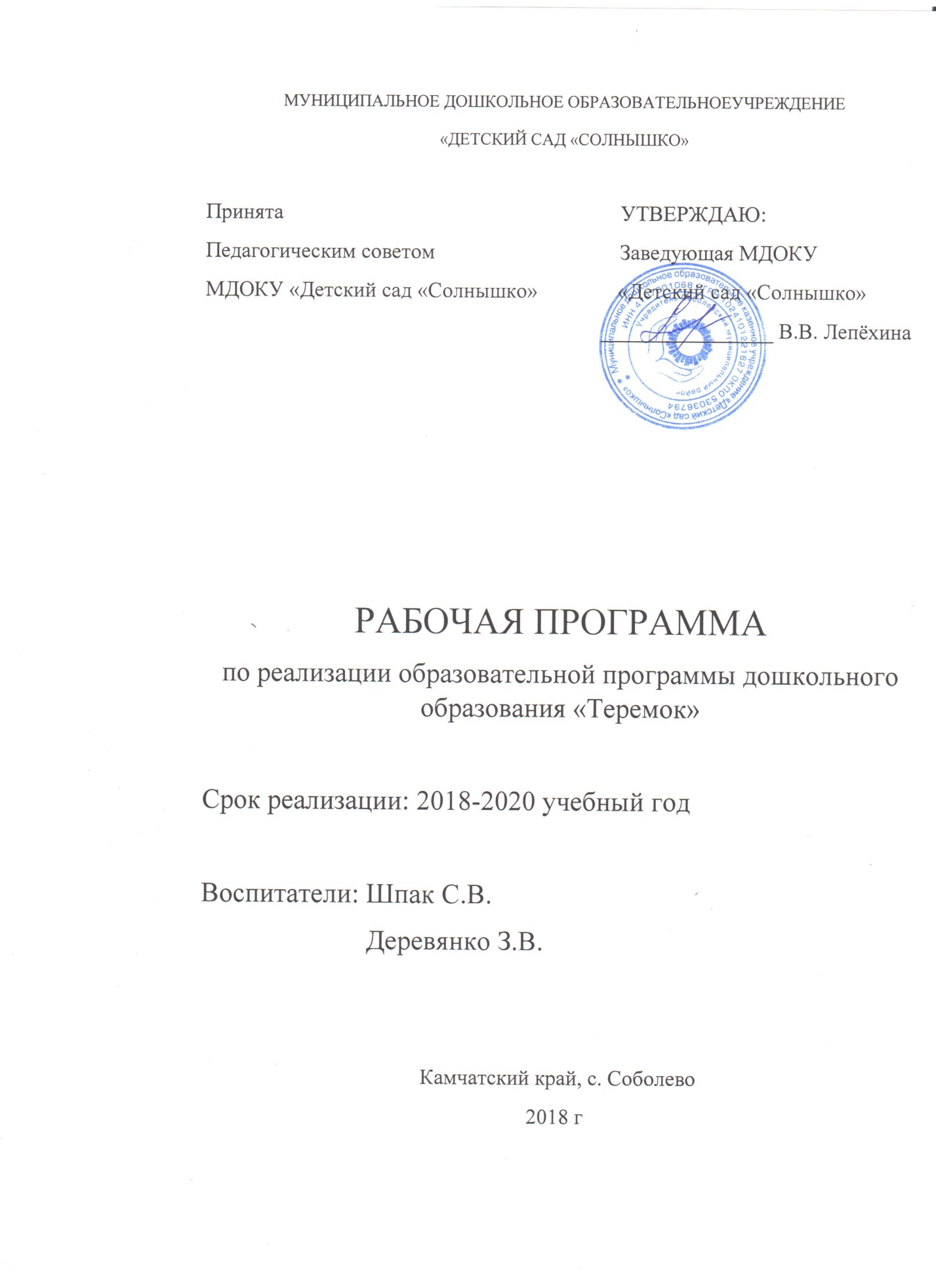 Основные концептуальные идеи образовательной программы «Теремок» ………………………………………………………......4Возрастные характеристики детей первого года жизни………….5Возрастные характеристики детей 1-2 лет ……………………….6Возрастные характеристики детей третьего года жизни ………..7Планируемые результаты освоения программы (целевыеориентиры…………………………………………………………..9II Содержательный раздел2.1. Содержание психолого-педагогической работы ……………………102.2. Общие образовательные задачи (первый год жизни)………………..112.3. Общие образовательные задачи (1-2 лет) ……………………………122.3. Общие образовательные задачи (2-3 лет) …………………………...132.4. Образовательная область «Коммуникативное развитие» …………..132.5. Образовательная область «Познавательное развитие» ……………..182.6. Образовательная область «Речевое развитие» ……………………….252.7. Образовательная область «Художественно-эстетическое развитие» .342.8. Образовательная область «Физическое развитие» …………………...44III. Организационный раздел3.1. Организация жизнедеятельности детей в образовательной среде …..493.2. Режим дня для первой группы раннего возраста……………………..493.3. Режим дня для второй группы раннего возраста……………………..503.4. Объём планирования образовательной деятельности на неделю ……513.4. Работа с родителями ….............................................................................53БиблиографияI Целевой разделПояснительная запискаНастоящая рабочая программа разработана на основе образовательной программы дошкольного образования «Теремок» для детей от двух месяцев до трёх лет. Данная программа разработана в соответствии со следующими нормативными документами:Федеральный закон №273-ФЗ «Об образовании в Российской Федерации»Постановление Главного государственного санитарного врача Российской Федерации «Об утверждении СанПиН 2.4.1.3049-13 «Санитарно-эпидемиологические требования к устройству, содержанию и организации режима работы дошкольных образовательных организаций»Приказ министерства образования и науки Российской Федерации «Об утверждении федерального государственного образовательного стандарта дошкольного образования» от 17 октября 2013 г.  №1155Примерная основная образовательная программа дошкольного образования от 20 мая 2015 г. №2/15Профессиональный стандарт педагога. Приказ Минтруда России от 18.10.2013 №544нУказ Президента №240 от 29 мая 2017 года «Об объявлении в Российской Федерации Десятилетия детства»;Указ Президента №204 от 7 мая 2018 года «О национальных целях и стратегических задачах развития Российской Федерации на период до 2024 года»Цель рабочей программы – создание мотивирующей образовательной среды для освоения ребёнком социокультурного опыта по вектору амплификации развития с учётом его возрастных возможностей, индивидуальных особенностей и образовательного запроса его семьи.  Исходя из поставленной цели, формируются следующие задачи:Поддержка у каждого ребёнка чувства базового доверия к миру, обеспечение эмоционального комфорта и успешной адаптации к новым условиям социальной жизни в образовательной организации;Создание условий для сохранения жизни и здоровья детей; обеспечение комплексной безопасности (витальной, социальной, экологической, информационной и др.)Расширение представлений ребёнка о мире; амплификация его развития с учётом индивидуальных особенностей и образовательного запроса семьи;Содействие успешной социализации и становлению социокультурного опыта ребёнка в соответствии с возрастными особенностями (культурно-гигиенические навыки, самообслуживание, способы деятельности, культурные практики и др.)Формирование позитивного опыта общения в разных ситуациях взаимодействия с другими людьми (близкими, взрослыми, детьми)Развитие понимания речи разных людей; поддержка становления собственной речи ребёнка как основного средства коммуникации и познания окружающего мира;Организация условий для системного освоения детьми доступных видов активности (предпосылок деятельности) в их разнообразии;Поддержка становления детской инициативы и предпосылок субъекта деятельностиСоздание условий для становления образа «Я», включающего представления о своём теле, своих умениях, привычках, желаниях, интересах, достижениях;Развитие личностных качеств: доброжелательности, активности, самостоятельности, уверенности, самоуважения и др.Принципы к формированию рабочей программыПрограмма опирается на систему принципов – основных положений, которые раскрывают закономерности образовательной деятельности и определяют содержание, организованные формы, методы образовательного процесса в соответствии с целевыми ориентирами образования детей.Данная рабочая программа соответствует следующим принципам:  принцип амплификации развития (создание в образовательной среде условий для всемерного расширения развития каждого ребёнка с учётом его индивидуальных особенностей); принцип антропоцентризма (помещение ребёнка в центр образовательной системы); принцип вариативности (предоставлять детям многообразие полноценных, качественно специфичных вариантов программ); принцип диалогичности (приведение образовательного процесса к форме диалога); принцип инициирования (отношение к ребёнку как равноправному субъекту образовательных отношений); принцип культуросообразности (содержание образования должно быть спроектировано модели развития общечеловеческой культуры в соответствии с возрастными особенностями детей); принцип природосообразности (образовательная среда образуется на основе системно выстроенного «возрастного портрета развития», с учётом возрастных, гендерных, индивидуальных особенностей каждого ребёнка); принцип целостности (проектирование образовательного процесса как целостного по своим целевым ориентирам); принцип целенаправленности (компетентное подчинение комплекса образовательных задач общей направленности образовательной деятельности; принцип наглядности (создание для оптимальных условий для организации восприятия детьми окружающего мира с помощью разных органов чувств); принцип доступности при необходимой степени трудности (точное соответствие образовательных задач уже освоенному опыту и индивидуальным особенностям ребёнка на оптимальном уровне трудности); принцип объективности (точность понятий и терминов слов в процессе познавательной деятельности);принцип связи образования с жизнью; принцип сознательности и активности; принцип прочности (результаты образования должны быть качественными и надёжными); принцип интегративности (готовность педагога к целенаправленному переносу информации из одной образовательной области в другую); принцип воспитывающего и развивающего характера образования;Основные концептуальные идеи образовательной программы Программа направлена на обеспечение здоровья и безопасности детей, создание социальной ситуации развития детей младенческого и раннего возраста. На обеспечение социальных и материальных условий, открывающих возможности позитивной социализации ребёнка, формирование у него доверия к миру, отношение к людям и самому себе, его личностного и познавательного развития, поддержки инициативы и становления предпосылок субъекта деятельности во взаимодействии с близкими, взрослыми другими детьми в культуросообразных и возрастосообразных видах деятельности.Социальная ситуация развития определяется местом ребёнка в обществе, общественными требованиями и ожиданиями относительно возрастных норм поведения детей; интересами самого ребёнка, характером и содержанием его активности.Создаётся мотивирующая образовательная среда, которая предоставляет следующую систему развития детей:Условия пространственно-временные (гибкость и трансформируемость пространства и его предметного наполнения, гибкость планирования);Условия социальные (формы сотрудничества и общения, ролевые и межличностные отношения всех участников образовательных отношений, включая педагогов, детей, родителей, администрацию;Условия детской активности (доступность и разнообразие видов деятельности, соответствующих возрастно-психологическим особенностям дошкольников, задачам развития каждого ребёнка), материально-технические и другие условия образовательной деятельности.Возрастные характеристики первого года жизниНа первом году жизни закладывается фундамент здоровья человека. Отмечают три «пика» двигательной активности. Первый (2 месяца) – «комплекс оживления»; развитие движений, обусловленных морфофункциональными изменениями проекционной зрительной зоны. Второй (6-8 месяцев) – активация ползания, развитие функции рук. Третий пик (11-12 месяцев) – начало ходьбы и овладение ребёнком своим телом и пространством.К концу первого года жизни масса мозга увеличивается в 2-2,5 раза. В условиях развивающей среды нервная система быстро развивается, однако она ещё очень слаба, поэтому ребёнок быстро утомляется и нуждается в длительном сне. Идёт процесс интенсивного сенсорно-моторного развития. Ребёнок слушает, смотрит, пробует на вкус, узнаёт, действует. В 8 месяцев ребёнок берёт предмет всей кистью; в 9-10 месяцев может взять предмет тремя пальцами, к 11-12 месяцам формируется способ захвата предмета с помощью двух пальцев. Сначала все движения недостаточно координированы. К концу года ребёнок не только разнообразно и увлечённо манипулирует предметами, но и выполняет более сложные соотносящие действия.Восприятие – ведущий психический процесс. Мышление – наглядно-действенное. Память проявляется в форме узнавания. К концу первого года жизни ребёнок хорошо понимает обращённую к нему речь и начинает произносить первые слова. В реакции ребёнка появляются элементы произвольности и внутренней регуляции, которые проявляются к заинтересовавшим предметам. Эмоции ребёнка разнообразны. Все потребности ребёнок удовлетворяет через взрослого. Отношения между ребёнком и взрослым формируются и реализуются в ведущем виде деятельности – непосредственно-эмоциональном общении. В первом полугодии жизни важно обеспечить ситуативно-личностное общение, во втором полугодии – создать условия для ситуативно-делового общения в разных видах активности. Способы общения разнообразны: тактильные, мимика, жесты, вокализации, ситуационный разговор, совместные действия. Основные «достижения» первого года жизни (ходьба и речь) изменяют социальную ситуацию развития. Позитивная динамика в физическом, познавательном, речевом, социально-коммуникативном и художественно-эстетическом развитии возможна лишь в процессе эмоционального общения ребёнка и взрослого в развивающей предметно-пространственной среде.  Возрастные характеристики детей 1-2 летТемпы физического развития детей второго года жизни несколько снижаются по сравнению с первым. Ежемесячно вес тела ребёнка увеличивается на 200-250 грамм, длина тела на 1 см. К концу года рост ребёнка варьируется в пределах83-91 см, а вес – 11-13 кг. Постепенно совершенствуются все системы организма. Ребёнок много и разнообразно двигается (бегает, прыгает, лазает и др.).Изменения функциональной организации мозга связаны с дальнейшим прогрессивным созреванием коры больших полушарий. Повышается работоспособность центральной нервной системы. На втором году жизни периоды бодрствования составляют 4-4,5 часа, в течение которых ребёнок активно познаёт окружающий мир и самого себя. Совершенствуются все психические процессы, в первую очередь зрительное восприятие, а во взаимосвязи с ним – память, наглядно-действенное мышление и предпосылки наглядно-образного мышления.Характерная особенность этого возраста – высокая познавательная активность. Ребёнок познаёт не только предметы, но и их основные свойства – форму, цвет, величину, фактуру, вес, назначение и др.Формируются сенсорно-моторные ориентировки, от которых зависит успешность предметной деятельности и наглядно-действенного познания. Освоение орудийных действий на основе подражания действиям взрослого и в результате самостоятельного экспериментирования происходит постепенно. Проявляется интерес к разным видам художественной деятельности, основанной на ассоциациях и подражанию взрослому. В этот период жизни поведение, и вся психическая жизнь ребёнка зависят от конкретной жизненной ситуации.Расширяются возможности вхождения ребёнка в социум. Усиливается стремление к автономности, самостоятельности, но ребёнок по-прежнему нуждается в участии взрослого в его жизни. Форма взаимодействия – сотрудничество. Начинается формироваться отношение к себе самому, что в последующем станет основной образа «Я».Социальная ситуация развития расширяется, переходит на новый уровень взаимодействия с близкими взрослыми и обогащается зарождающимися отношениями в детском обществе. Возрастные характеристики развития детей. Третий год жизни.Особенности физического и психического развития.Рост трехлетнего ребенка обычно достигает 99-102 см, а вес – 14-16 кг. Ребенок много и разнообразно двигается, продолжает активно осваивать пространство доступными способами (ходит, бегает, прыгает, переползает через предмет или подлезает под ним и др.), уверенно владеет своим телом. Он может активно бодрствовать 6-6,5 часов, но все еще нуждается в полноценном дневном сне, чередовании активности и отдыха.Качественные преобразования в физическом и психическом развитии ребенка третьего года жизни столь значительны, что это позволяет психологам, размышляющим о середине пути развития человека от момента рождения до зрелого возраста, отнести этот важный рубеж к трем годам.Ребенок продолжает с увлечением открывать мир предметов, людей, природных объектов и явлений. Он владеет многими предметными действиями – соотносящими и орудийными.Соотносящие действия позволяют ему привести в определенные пространственные отношения несколько предметов или их частей (закрыть коробку подходящей крышкой, насыпав туда крупу или положив предмет; собрать и разобрать пирамидку). Ребенок уверенно переходит к зрительному соотнесению свойств, которые начинают выступать в качестве постоянны признаков предметов, от которых зависят возможные или невозможные способы действий. Орудийные действия открывают ребенку возможность воздействовать одним предметом (орудием) на другой предмет или материал и тем самым расширять спектр действий, осуществляемых руками. При этом рука начинает выполнять роль «орудия орудий», становится более умелой. Орудийные действия – опосредованные, позволяющие ставить и достигать цели. Благодаря этому ребенок приобретает начальный опыт организации своей деятельности, начинает переносить освоенные способы в новые условия, применять их для решения новых практических задач.На третьем году жизни процесс освоения действий трансформируется: от совместного со взрослым к самостоятельному. Появляются предпосылки позиции субъекта предметной деятельности: инициативное целеполагание на основе собственной мотивации, умение выполнять действие на основе сенсорной ориентировки, достижение результата при элементарном самоконтроле, установление с помощью взрослых связей между результатом и способом действий. Ребенок становится все более активным, самостоятельным и умелым. Появляется особая направленность на результат деятельности, настойчивость в поиске способа его достижения.Наряду с развитием восприятия и памяти формируются основные компоненты мышления – наглядно-действенного и наглядно-образного. Развитие образных форм мышления связано с появлением первых обобщений. Умение обобщать возникает сначала с действий, а затем закрепляется в слове. Начинается интенсивное накопление разнообразных представлений.Формируются первые представления об окружающем мире и наглядно проявляемых связях в нем. Зарождается знаковая (символическая) функция сознания, которая наиболее ярко проявляется в речи, игре, художественной деятельности. Ребенок овладевает разными функциями речи: сигнальной, атрибутивной, номинативной, коммуникативной, информативной. Для него становится значимым содержание высказывания, диалога, литературного произведения.Появляются индивидуальные предпочтения в эстетическом восприятии мира (любимые игры, игрушки, книги с картинками, красивые бытовые вещи, музыкальные произведения). Ребенок способен эмоционально откликаться на содержание художественного образа, эстетические качества предметов и выражать свои впечатления в доступных видах художественного творчества. Расширяется и становится более избирательной сфера интересов, культурных практик.Особенности социальной ситуации развития.Отношения ребенка с другими людьми расширяются и усложняются. Роль взрослого остается ведущей во взаимодействии, но при этом появляется потребность в самостоятельности и независимости, которая интенсивно развивается, достигая к концу третьего года жизни позиции «Я сам». Складывается «система Я», которая проявляется в стремлении к утверждению и реализации собственного «Я»: «Я сам(а), «Я хочу», «Я могу». Наступает кризис третьего года жизни. Стремясь к самостоятельности, ребенок в то же время хочет соответствовать требованиям значимых для него взрослых. Центром внимания ребенка становятся близкие взрослые и их отношение к нему, к результатам его деятельности. Повышается потребность в признании близкими взрослыми позиции ребенка, что ведет к изменению сложившихся отношений. Позитивный образ «Я» формируется в зависимости от успешности ребенка в деятельности и поддержки со стороны окружающих. Формируются навыки самообслуживания и личностные качества: самостоятельность в действиях, целенаправленность, инициативность в познании окружающего мира и общении.Общение обогащается по содержанию, способам, участникам, становится одним из средств реализации совместной деятельности. Ребенок начинает интересоваться правилами отношений, принятыми в обществе (можно, нельзя, правильно), и следовать им в своем поведении. Проявляется доброжелательность. Осваивает разные способы общения (преимущественно вербальными). По своей инициативе вступает в диалог, может составить совместно с взрослым небольшой рассказ-описание, рассказ-повествование. Охотно вступает в общение и совместную деятельность с детьми. При этом взрослый остается главным мотивом общения для ребенка третьего года жизни.Планируемые результаты освоения программы к трём годам жизни.Активно познаёт окружающий мир, интересуется бытовыми и природными объектами, разнообразно действует с ними, исследует их свойства и функции, апробирует способы действий, экспериментирует; проявляет настойчивость в движении результата своих действий.Использует специфические, культурно-фиксированные предметные действия, знает значения предметов (ложки, расчёски, карандаши, кисти и пр.) и умеет пользоваться ими.Стремиться к общению с другими людьми (взрослыми и детьми), активно подражает им, осваивая культурные способы и нормы; умеет согласовывать свои действия и поведение с принятыми нормами и действиями других людей; начинает проявлять интерес к сверстникам.Понимает речь взрослых, обращается к ним с вопросами и просьбами, участвует в диалогах (может выступить инициатором разговора).Владеет связной речью, может выразить мысль, желание, чувство; знает названия знакомых игрушек и бытовых предметов; называет признаки, функции, действия с ними.В игре воспроизводит действия и речь взрослого, использует не только игрушки, но и предметы-заместители.Проявляет самостоятельность в бытовых ситуациях и разных видах деятельности.Владеет простейшими навыками самообслуживания.Любит слушать потешки, стихи, песни, народные и авторские сказки, рассматривать иллюстрации, двигаться под музыку; проявляет эмоциональный отклик на эстетические объекты (красивые игрушки, бытовые предметы, объекты и явления природы).Охотно включается в конструирование и разные виды изобразительной деятельности (лепку, аппликацию, рисование), экспериментирует.С удовольствием двигается, ходит, бегает в разных направлениях, стремиться самостоятельно осваивать различные виды движений (бег, лазание, перешагивание, ходьба по лестнице и пр.); пытается использовать приобретённые двигательные навыки в новых предполагаемых условиях (преодолевание препятствий, расстояний в изменившихся условиях).Знает и называет членов своей семьи; ориентируется в отношении возраста людей (дедушка, бабушка, тётя, дядя, дети) и гендерных представлений о себе и других людях (мальчик, девочка, тётя, дядя); имеет начальные представления о некоторых профессиях (воспитатель, врач, продавец и водитель).II. Содержательный раздел2.1. Содержание психолого-педагогической работыРеализация содержания образовательных областей осуществляются в следующих видах детской деятельности: Коммуникативная (общение и взаимодействие с взрослыми и другими детьми); Игровая (народные, подвижные, первые сюжетно-ролевые и пр.); Двигательная (овладение основными движениями);Познавательно-исследовательская, в т.ч. экспериментирование;Самообслуживание и элементарный бытовой труд (в помещении и на улице); Изобразительная (рисование, лепка, аппликация); Музыкальная (восприятие музыкальных произведений, пение, музыкально-ритмические движения, игры на детских музыкальных инструментах); Театрализованная (театр кукол, пальчиковый, теневой, настольный, бибабо и др.); Конструирование из разного материала (строительного, бытового, природного);  Восприятие фольклора и произведений разных видов искусства.Все формы, способы, методы и средства реализации программы призваны обеспечивать активное участие ребёнка в образовательном процессе в соответствии с его возможностями и интересами, поддерживать личностно-развивающий характер общения и взаимодействия. Программа представлена следующими направлениями:Социально-коммуникативное развитиеПознавательное развитиеРечевое развитиеХудожественно-эстетическое развитиеФизическое развитиеОбразовательный процесс осуществляется на всём протяжении пребывания детей в дошкольном образовательном учреждении, и строится на основе партнёрского характера взаимодействия участников образовательных отношений. Процесс развития личности ребёнка обеспечивается в различных видах общения, а также в игре, познавательно-исследовательской деятельности.Режим работы дошкольного образовательного учреждения: пятидневная рабочая неделя с о8.00-20.00 ежедневно, с 12-ти часовым пребыванием детей.Продолжительность учебного года: с 01.09.2018-30.05.2019г.                                                                С 01.09.2019-30.05.2020г. 2.2. Общие образовательные задачи Первый год жизниСоздавать условия для сохранения и укрепления здоровья  ребёнка, обеспечивать его своевременное физическое развитие, двигательную активность.Поддерживать становление и развитие коммуникативной деятельности: потребностей, мотивов, инициативной готовности, способов общения.Содействовать проявлению и развитию активности ребёнка в ситуативно-личностном, ситуативно-деловом, предметно-опосредованном общении со взрослым.Создавать условия для сенсорно-моторного развития.Обеспечивать своевременное нервно-психическое развитие (восприятие, положительные эмоции, действия с предметами, подготовительные этапы речи).Общие образовательные задачи (1-2 лет)Содействовать развитию основных движений и физических качеств с учётом возрастных, индивидуальных особенностей ребёнка; знакомить с элементарными правилами здоровье сохранного и безопасного для жизни поведения; дать начальное представление о своём теле.Формировать первоначальные представления об окружающем мире.Развивать восприятие, наглядно-действенное мышление и предпосылки наглядно-образного.Обеспечивать дальнейшее развитие предметной деятельности (инициативные действия и операции, перенос освоенных способов в новые ситуации, осмысление достигнутых результатов).Поддерживать освоение форм и способов взаимодействия в разных видах деятельности; замечать и поддерживать инициативу в предметно-деловом общении с близким взрослым; поощрять стремление к самостоятельности.Создавать условия для развития речи как средства общения, нотирования обозначения, управления своими действиями и поведением; способствовать становлению языковой личности. Предоставлять возможность для освоения различных культурных практик (в т. ч. самообслуживания), экспериментирования, самостоятельной деятельности; поддерживать свободный выбор игрушек и материалов.Побуждать детей к управлению своими действиями, поведением на основе элементарных правил: здороваться, прощаться, благодарить, убирать игрушки на место, не отбирать игрушки у других детей, уступать игрушку.Содействовать развитию элементарного эстетического восприятия, способности эмоционально реагировать на эстетические особенности природы, предметы ближайшего окружения, на литературные, музыкальные и изобразительные художественные образы.  Общие образовательные задачи (2-3 лет)Системно расширять, обобщать представления детей о социальном и природном окружении в их взаимосвязи. Содействовать формированию позитивного мировосприятия и образа мира.Обеспечивать развитие основных движений и физических качеств с учетом возрастных, индивидуальных особенностей ребенка; дать начальное представление о своем теле; знакомить с элементарными правилами поведения, безопасными для жизни и здоровья.Развивать восприятие, память, мышление (наглядно-действенное и предпосылки наглядно-образного).Поддерживать постепенное развитие произвольности (управления своими физиологическими и психологическими процессами, настроением, поведением).Поддерживать интерес к общению и освоению способов взаимодействия в разных видах деятельности.Содействовать развитию речи как средства общения, познания, управления своими действиями и поведением.Инициировать дальнейшее развитие предметных и орудийных действий; создавать условия для их свободного применения, усложнения, изменения и переноса в новые условия.Содействовать развитию элементарного эстетического восприятия, способности эмоционально реагировать на эстетические особенности природы, предметы ближайшего окружения, на литературные, музыкальные и изобразительные художественные образы.Создавать условия для освоения различных культурных практик, экспериментирования, самостоятельной активности.2.5. Образовательная область «Коммуникативное развитие»  Первый год жизниОбеспечивать позитивное эмоциональное состояние ребёнка на основе чувства защищённости и безопасности, понятия и признания.Создавать условия для возникновения первых социальных и личностных проявлений (улыбка, «комплекс оживления»; вокализации; стремление к общению).Поддерживать активность малыша в ситуативно-личностном, ситуативно-деловом и предметно-оппосредованном общении с близким взрослым; развивать интерес к взаимодействию и разным способам коммуникации.Формировать представление о себе, как источнике собственных действий, выделение себя как субъекта общения (предпосылки самосознания).Поддерживать инициативные стремления к самостоятельным действиям, создавать условия для разнообразных культурных практик.Знакомить с элементарными правилами и нормами поведения в социуме (в семье, дошкольной организации, магазине, поликлинике, в парке, на прогулке). Образовательные задачи (1-2 лет)Обеспечивать благоприятную социальную адаптацию ребёнка в детском саду; создавать атмосферу эмоционального комфорта.Вовлекать ребёнка в систему социальных отношений в близком социуме (семья, детский сад).Создавать условия для знакомства ребёнка с самим собой (основа будущего образа «Я»).Формировать первоначальные представления социального характера. Знакомить с правилами и нормами поведения в обществе.Содействовать развитию взаимоотношений с близкими людьми в процессе доступных видов деятельности.Формировать элементарные представления о себе и других людях, о семье и обществе, о взаимоотношениях между людьми и различных ситуациях общественной жизни.Поддерживать становление и развитие игровой деятельности.Знакомить с трудом взрослых (родителей, воспитателя, повара, врача, водителя и др.) и значением его результатов для других людей.Поддерживать проявление и осмысление своих потребностей, желаний, интересов, достижений.  Образовательные задачи (2-3 лет)Содействовать формированию позитивного восприятия окружающего мира, доброжелательное отношение ко всему живому, бережного отношения к игрушкам и бытовым предметам.Расширять инициативное общение с людьми – взрослыми и детьми, знакомыми и незнакомыми (в безопасной ситуации).Инициировать освоения способов (речь, жесты, мимика), норм и правил общения, соответствующих возрастным возможностям детей.Поддерживать развитие речи как основного средства коммуникации.Создавать условия для содержательного общения в разных видах деятельности.Содействовать постепенному становлению произвольности на основе развивающейся способности управлять своим поведением и настроением.Поддерживать принятие взрослого как носителя норм и образцов поведения в социуме, помощника и партнера, объясняющего и помогающего, организующего деятельность и оценивающего ее результат.Создавать основу для формирования положительного образа «Я», развития позитивной самооценки, появления потребности быть успешным.Воспитывать личностные качества – общительность, инициативность, самостоятельность, активность, самоуважение, уверенность в себе.2.6. Образовательная область «Познавательное развитие»  Образовательные задачи (первый год жизни)Поддерживать и развивать интерес к окружающему миру; удовлетворять потребность в новых впечатлениях.Содействовать развитию всех органов чувств (зрение, слуха, обоняния, вкуса и осязания), сенсомоторной познавательно-исследовательской активности, элементарных сенсорных ориентировок.Инициировать освоение разнообразных действий с предметами (ощупывание, захват, размахивание, бросание, прокатывание).Создавать условие для освоения способов познания окружающих предметов в разнообразии их свойств (форма, цвет, величина, фактура, местоположение).Развивать интересы к общению с близким, взрослым (источником информации о мире). Формировать способы общения и взаимодействия.Поддерживать наглядно-действенное экспериментирование с разными материалами.Образовательные задачи (1-2 лет)Расширять представления об окружающем мире (предметном, социальном, природном), доступном непосредственному восприятию ребёнка.Уточнять, обобщать и систематизировать знания о предметах, людях и их профессиях, животных, растениях, явлениях природы, продуктах питания, блюдах, одежде, обуви, мебели, транспорте, бытовых приборах, орудиях труда, разных материалах и др.Обеспечивать полноценное сенсорное развитие. Создавать условия для восприятия объектов разными анализаторами отдельно и в комплексе (зрением, слухом, обонянием, осязанием).Инициировать разнообразные действия с предметами и материалами, веществами с целью «открытия» их постоянных и переменных свойств (форма, цвет, величина, вкус, запах, фактура, количество, функция, местоположение).Поддерживать развитие предметной деятельности, познавательно-исследовательскую активность, самостоятельность.Развивать восприятие, память, наглядно-действенное мышление, речь.Создавать условия для различных образных культурных практик. Образовательные задачи  (2-3 лет)       Постепенно расширять, уточнять, обобщать представления детей о социальном и природном окружении, их взаимосвязи. Содействовать формированию радостного мировосприятия.Развивать восприятие, память, наглядно-действенное и наглядно-образного мышления, речь.Продолжать развивать все сенсорные системы (зрительную, слуховую, обонятельную, осязательную, вкусовую), знакомить с сенсорными характеристиками объектов (форма, цвет, величина, фактура, масса, и др.), сенсорными эталонами.Активизировать способы действий с различными предметами, доступными орудиями труда или имитационными игрушками, материалами, веществами.Поддерживать поисково-исследовательскую деятельность, свободное экспериментирование. Содействовать переносу полученной информации и освоенных способов в новой ситуации.Создавать условия для освоения способов познания: наблюдение, сравнение, группировка, классификация, выделение общего признака, обобщение, эксперимент и др.Инициировать отражение впечатлений и представлений в речевых высказываниях, игровой и художественной деятельности.Развивать личностные качества – любознательность, инициативность, самостоятельную активность, самостоятельность, уверенность в себе.2.7. Образовательная область «Речевое развитие»  Образовательные задачи (первый год жизни)Создавать предпосылки для становления речи, развивать понимание речи.Развивать речевой и фонематический слух: учить слушать и слышать разговорную речь, различать голоса близких людей и разные интонации произнесения звуков и слов.Создавать условия для овладения ребёнком речевой артикуляцией.Знакомить детей с родной речью на материале фольклора и произведений детской художественной литературы.Образовательные задачи (1-2 лет)Продолжать развивать у детей понимание речи, способствовать накоплению словаря, формировать умение общаться с окружающими людьми.Расширять понимания слов, обозначающих название предметов, действий (спит, ест, поёт, слушает), а также слов, обозначающих ярко выраженные признаки предметов (большой, маленький, красный).Развивать артикуляционный аппарат, умение усваивать разнообразные интонации, произносить звуки и звукоподражания разной силой голоса (громко-тихо).Формировать как предпосылку развития связной речи умение строить предложения из 3-5 слов, передавая собеседнику содержание своих мыслей, чувств, желаний.Устанавливать эмоциональный контакт между взрослым и ребёнком, учитывая индивидуальные особенности детей.Подвести детей к выполнению словесных поручений взрослого, включающих несколько действий.Знакомить с родной речью на материале разных жанров фольклора и произведений детской художественной литературы. Образовательные задачи (2-3 лет)Формировать интерес к освоению родного языка как средства общения с другими людьми и познания окружающего мира.Совершенствовать понимание речи в общении с разными людьми, в процессе слушания стихов и сказок, просмотра мультфильмов и инсценировок.На основе расширения представлений об окружающем мире (о природе, растениях, животных, рукотворных предметах, о людях) помогать устанавливать связи между реальными предметами и их названиями, зрительными и слуховыми образами.Комплексно развивать все стороны речи: обогащение активного и пассивного словаря, формирование грамматического строя, воспитание звуковой культуры, развитие связной речи.Поддерживать и развивать инициативную речь, вербальное общение в форме диалога (ребенок вступает в контакт, слушает, слышит, понимает, задает вопросы, высказывает свои желания и т.д.).2.8. Образовательная область «Художественно-эстетическое развитие» Образовательные задачи (первый год жизни)Создавать условия для эстетизации образовательной среды (дизайн пространства, мебели, игрушек, одежды и пр).Развивать зрительное, слуховое, кинестетическое восприятие; вызывать эмоциональный отклик на музыку, фольклор, народные игрушки, книжные иллюстрации и другие виды искусства, доступные ребёнку по содержанию и средствам выразительности.Расширять представления о мире в процессе восприятия потешек, песенок, картинок, народных игрушек; помогать устанавливать связи между формой, цветом, «голосом» (звучание) и др. признаками знакомых предметов, игрушек, домашних животных.Вызывать позитивную эмоциональную реакцию на эстетические качества объектов окружающего мира (красивых игрушек, бытовых предметов, явлений природы).Проводить наблюдения за художественной деятельностью близких взрослых (лепка, рисование, конструирование, танец, пение, музицирование).Знакомить с доступными по возрасту художественными инструментами и материалами (карандашами, фломастерами, пальчиковыми красками, штампиками, бумагой).Поддерживать интерес к художественному экспериментированию, вовлекать в игры, забавы, содействовать первым «творческим» проявлениям в совместной художественной деятельности с близким взрослым.Образовательные задачи (1-2 лет)Создавать условия для эстетизации образовательной среды (дизайн окружающего пространства, игрового и бытового оборудования, одежды детей и близких взрослых и др.).Содействовать развитию эстетического восприятия, поддерживать эмоциональные реакции на эстетические качества игрушек, бытовых предметов, природных объектов и явлений.Знакомить с видами и жанрами искусства в соответствии с возрастными и индивидуальными особенностями детей (фольклор, музыка, детская литература, народная игрушка, декоративно-прикладное искусство, скульптура малых форм, детский театр).Содействовать появлению первых ассоциативных образов, установлению связи между объектами реального мира и художественными образами.Поддерживать интерес к художественной деятельности взрослых и желание подражать им, включаться в совместное «творчество»Инициировать практическое освоение доступных способов художественной деятельности, создавать условия для художественного экспериментирования с красками, звуками, словами.Учить различать контрастные характеры и настроение художественных образов в литературных и музыкальных произведениях, народной игрушке, книжной иллюстрации (добрый или злой, весёлый или грустный, быстрый или медленный и др.)Начинать знакомить детей с «языком» искусства – формой, линией, цветом, ритмом, интонацией, темпом и др.МУЗЫКА (1-2 лет)Содержание образовательной деятельности развивать у детей умение вслушиваться в музыку, запоминать, узнавать, эмоционально откликаться;создавать условия для обогащения слухового опыта;слушать песни в исполнении взрослого и поощрять подпевание;использовать музыкальные движения;вовлекать детей в игры, сопровождаемые музыкой.КОНСТРУИРОВАНИЕЗадачи:знакомить детей с основными видами строительных деталей и способами конструирования;помочь установить связь между постройками.Лепка, рисование, аппликацияОбразовательные задачи (2-3 лет)Создавать условия для эстетизации образовательной среды с применением изделий народного декоративно-прикладного искусства, детских рисунков и коллажей, выполненных в сотворчестве с педагогом и родителями.Развивать эстетическое восприятие красивых предметов, объектов и явлений природы, произведений разных видов искусства и разных жанров фольклора.Продолжать знакомить с разными видами и жанрами искусства в соответствии с возрастными особенностями.Содействовать установлению связи между объектами реального мира и художественными образами; развивать ассоциативное мышление.Поддерживать интерес к художественной деятельности – самостоятельной или организованной в сотворчестве с близкими взрослыми и другими детьми.Начинать знакомит с «языком» разных видов искусства (слово, интонация, цвет, форма, пятно, линия, ритм и др.).Инициировать практическое освоение доступных способов художественной деятельности и культурных практик.Создавать условия для художественного экспериментирования с цветом, формой, линией, ритмом, звуком и пр.Учить различать внешний вид, характеры, состояния и настроения контрастных художественных образов в разных видах искусства (добрый/злой, темный/светлый, тихий /громкий, веселый/ грустный.Содержание образовательной деятельностив лепке знакомить детей с разнообразием пластических материалов, с их свойствами;в рисовании обеспечить переход от каракулей к осмысленному изображению различных линий и форм для отражения впечатлений о мире; знакомить с красками;в аппликации знакомить с бумагой и её свойствами; инициировать создание образов.2.9. Образовательная область «Физическое развитие»  Образовательные задачи (первый год жизни)Проявлять максимально заботливый уход за ребёнком и постоянное внимание к его состоянию; формировать чувство безопасности, защищённости, доверия.Способствовать сохранению и укреплению физического и психического здоровья ребёнка.Создавать условия для обеспечения физиологической зрелости систем и функций организма ребёнка с учётом его возрастных и индивидуальных возможностей.Создавать условия для синсорно-моторного развития.Обеспечивать развитие движений на основе эмоционально-позитивного общения с близким, взрослым и в совместных действиях с ним; формировать потребность в двигательной активности.Формировать опыт управления своим телом, овладение разнообразными «динамическими» позами и способами перемещения в пространстве; начинать знакомить со строением тела (показывать и называть части тела) в процессе умывания, одевания, кормления, в играх-забавах.Образовательные задачи (1-2 лет)Создавать условия для гармоничного физического и психического развития ребёнка с учётом его индивидуальных способностей.Поддерживать позитивное отношение к движениям и физическим упражнениям, создавать условия для двигательной активности.Обогащать двигательный опыт, продолжать развивать двигательные умения (ходьба, бег, прыжки, лазание, бросание, ловля и др.).Развивать ориентировку в пространстве и элементы произвольности (управление своим телом).Знакомить с телом человека, формировать образ и чувство своего тела.Содействовать укреплению тонуса разных групп мышц (шеи, плеч, спины, туловища, рук и ног)Поощрять самостоятельные действия и движения, сохраняя индивидуальный темп и ритм).Формировать культурно-гигиенические навыки; поддерживать потребность в чистоте и опрятности.Приобщать к здоровому образу жизни, укреплять здоровье.Содействовать формированию физических и личностных качеств.Образовательные задачи  (2-3 лет)Создавать условия для гармоничного физического и психического развития ребенка с учетом его индивидуальных особенностей.Развивать устойчивый интерес к движениям и физическим упражнениям. Поддерживать двигательную активность.Совершенствовать умение ребенка управлять своим телом и движениями в разных условиях, свободно ориентироваться в пространстве и активно осваивать его в процессе разных движений.Обогащать и разнообразить двигательный опыт, изменяя способы и характер движений.Продолжать развивать основные двигательные умения (ходьба, бег, прыжки, лазание, бросание, ловля и др.), сохраняя индивидуальный темп и ритм.Содействовать становлению образа и чувства своего тела.  Продолжать знакомить с телом человека.Формировать культурно-гигиенические навыки; развивать потребность в чистоте и опрятности.Приобщать к здоровому образу жизни, укреплять здоровье.Содействовать формированию физических и личностных качеств. III. Организационный раздел.3.1. Организация жизнедеятельности детей в образовательной средеПри организации жизнедеятельности детей опирались на Постановление Главного государственного санитарного врача Российской Федерации «Об утверждении СанПиН 2.4.1.3049-13 «Санитарно-эпидемиологические требования к устройству, содержанию и организации режима работы дошкольных образовательных организаций» от 15.05.2013 №263.2. Режим дня первой группы раннего возраста, составленный с расчетом на 12-часовое пребывание ребенка в ДОУ.На втором году дети живут по двум режимам: от 1года до 1 года 6месяцев (спят днём два раза) и от 1года 6 месяцев до 2 лет (спят днём 1 раз).3.3. Режим дня для второй группы детей раннего возраста  (третий год жизни)3.4. Объём планирования образовательной деятельности на неделюИгры-занятия проводятся по подгруппам. С детьми второго и третьего года жизни проводится по два занятия в день: с каждой подгруппой по 10 игр-занятий в неделю. Длительность игры-занятия 10 минут. Перечень основных игр-занятий на пятидневную неделю (1-2 лет).Перечень основных игр-занятий на пятидневную неделю (2-3 лет).Сетка образовательной деятельности (1-2 лет)Сетка образовательной деятельности (2-3 лет) 3.5. Работа с родителями(2месяцев -2 лет)Цель: сплочение родителей и педагогов ДОУ и создание единых установок на формирование у дошкольников ценностных ориентиров.Работа с родителями (дети 2-3 лет)БиблиографияС.Я. Лайзане . Физическая культура для малышей» МОСКВА «ПРОСВЕЩЕНИЕ, 1987О.С. Ушакова. Речевое развитие детей, Издательский дом «ЦВЕТНОЙ МИР» Москва, 2018А.Н. Печерская. Хрестоматия для детского сада: группа раннего возраста, ООО «Русское слово – учебник», 2016Л.Н. Павлова. Знакомим малыша с окружающим миром,  МОСКВА «ПРОСВЕЩЕНИЕ», 1987Л.В. Куцакова. Конструирование и художественный труд в детском саду,  Творческий центр СФЕРА Москва, 2005С.Л. Новосёловой . Дидактические игры и занятия с детьми раннего возраста,  «ПРОСВЕЩЕНИЕ», 1977Э.П. Костина. Камертон,  Нижний Новгород Нижегородский гуманитарный центр, 1999Е.А. Янушко. Сенсорное развитие детей раннего возраста,  ВЛАДОС Москва, 2016Е.А. Янушко. Развитие речи у детей раннего возраста,  МОЗАИКА-СИНТЕЗ Москва, 2010 И.А. Лыкова. Изобразительная деятельность в детском саду,  ранний возраст, Издательский дом «Цветной мир» Москва, 2012 Л.В. Абрамов.  ФГОС Социально-коммуникативное развитие дошкольников, «Мозаика-синтез», 2016  Г.Г. Григорьева Играем с малышами «Просвещение» Москва, 2012 Е.И. Касаткина. Дидактические игры для детей раннего возраста,Издательский дом «Цветной мир» Москва, 2018 Образовательная программа дошкольного образования «Теремок», Издательский дом Москва, 2018Е.А. Янушко. Рисование с детьми раннего возраста, МОЗАИКА-СИНТЕЗ Москва, 2011Е.А. Янушко. Лепка с детьми раннего возраста, МОЗАИКА-СИНТЕЗ Москва, 2011Ю.А. Разенкова. Лепим, рисуем, творим; Школьная пресса Москва, 2010С.Ю. Протасова, Н.М. Родина. Познавательное развитие детей третьего года жизни Издательский дом «Цветной мир»; Москва, 2019 О.С. Ушакова. Речевое развитие детей второго года жизни. Издательский дом «Цветной мир»; Москва, 2019месяцНазваниеЗадачисентябрь«Грустный и весёлый зайчики» (11)Эмоциональная отзывчивость, развитие общениясентябрь«Что спрятал Петрушка» (11)Внимание, память, умение играть не ссорясьсентябрь«Рассмотри картинки» (11)Общение с взрослым и сверстниками, развивать умение выполнять поручения«Я хороший» (11)Общение, формировать уверенность, что его любятоктябрьДидактическая игра «Кто у нас хороший?» (11)Формировать уверенность в любви окружающихоктябрь«Мы играем» (11)Усвоение общепринятых норм поведенияоктябрьЧтение потешки «Бежала лесочком лиса с кузовочком…» (11)Учить употреблять слово «спасибо», играть не ссорясьоктябрь«Отгадай, что звучит?» (11)Общение в ходе самостоятельной деятельности, развитие слуховой дифференциации)октябрь«Мы помогаем ёжику» (11)Воспитание отзывчивостиоктябрь«Что сначала, что потом» (11)Развитие общения, находить предметы по названиюноябрь«Чудесный мешочек» (11)Учить употреблять слово «спасибо», отвечать на вопросы «Что это?»ноябрь«Зайка в гости к нам пришёл» (11)Учить прощаться, узнавать на картинке диких животныхноябрь«Мы радуемся вместе» (11)Общение, находить предметы по цветуноябрь«Когда не хватает игрушек» (11)Умение делиться, пожалетьноябрь«Мы играем со снегом» (11)Общение в ходе прогулкиноябрь«Собираемся гулять» (11)Общение в ходе подготовки к прогулкедекабрь«Красивые игрушки» (11)Внимание, память, умение играть не ссорясьЧтение Э.Шим «Не смей обижать!» (11)Умение пожалеть, посочувствовать«Мы украшаем ёлку» (11)Цвет величина, общение«Что принёс Петрушка» (11)Общение в ходе самостоятельной деятельности«Лечу куклу» (11)Забота, умение пожалеть, посочувствоватьянварь«Валенки и сапожки» (11)Общение в ходе подготовки к прогулкеянварь«Чудесный мешочек» (11)Употребление слова «спасибо», цвет, отвечать на вопрос «Что это?»январь«Покажем медвежонку, как нужно попросить» (11)Вежливостьфевраль«Мы играем со снегом» (11)Общение в ходе прогулкифевраль«Каша для куклы Кати» (11)Обогащение словаря существительными, учить обобщённому слову «посуда»февраль«Я хороший» (11)Общение в ходе самостоятельной деятельностифевральИгровое упражнение «Поучим игрушку здороваться» (11)Говорить «здравствуй»март«Мы играем в театр» (11)Умение играть не ссорясьмарт«Кошкин дом» (11)Умение пожалеть, посочувствоватьмарт«Мы вежливые дети» (11)Словесные формы вежливого общенияапрель«Поговорим о кошке» (11)Общение в ходе самостоятельной деятельности«Мы покормим птиц» (11)Желание подкармливать птиц«Спой песенку» (11)Общение в ходе игровой деятельности«Как хорошо с тобой дружить» (11)Пожалеть, посочувствоватьмай«Весёлые песенки» (11)Общение в ходе самостоятельной деятельности, доброжелательное взаимоотношение со сверстникамимай«Я одеться сам могу» (11)Формирование личности ребёнкамай«Покажи на картинке, кто радуется, а кто грустит» (11)Распознавать эмоциональное состояниемай«Мы рассматриваем обувь» (11)Обобщающее понятие «обувь», доброжелательное взаимоотношение со сверстникамиМесяцИгры на сенсорикуНазвание игры-занятиясентябрь№1 стр.88 (4)№2 стр.89 (4)№3 стр.90 (4)№4 стр.91 (4)№5 стр.92 (4)№6 стр.93 (4)№7 стр.93 (4)№8 стр.94 (4)Адаптационная неделя«Что звучит?» стр.6 (9)«Пошуршим, постучим» стр.7 (9)«Коробочки со звуками» стр.7 (9)октябрь№9 стр.94 (4)№10 стр.94 (4)№11 стр.95 (4)№12 стр.96 (4)№13 стр.97 (4)№14 стр.98 (4)№15 стр.98 (4)№16 стр.99 (4)«Маленькие музыканты» стр.9 (9)«Мишка и зайчик» стр.9 (9)«Кто там?» стр.10 (9)«Найди и покажи» стр.10 (9)ноябрь№17 стр.99 (4)№18 стр.100 (4)№19 стр.101 (4)№20 стр.102 (4)№21 стр.102 (4)№22 стр.103 (4)№23 стр.104 (4)№24 стр.104 (4)«Съедобное – несъедобное» стр.11 (9)«Слушай и выполняй» стр.12 (9)«Правильно – неправильно» стр.12 (9)«Лети, бабочка» стр.15 (9)декабрь№25 стр.105 (4)№26 стр.105 (4) №27 стр.106 (4)№28 стр.107 (4)№29 стр.107 (4)№30 стр.108 (4)№31 стр.108 (4)№32 стр.109 (4)«Катись, шарик» стр.16 (9)«Воздушный шар» стр.16 (9)«Бульки» стр.17 (9)«Свисток» стр.18 (9)январь№33 стр.109 (4)№34 стр.110 (4)№35 стр.111 (4)№36 стр.112 (4)№37 стр.112 (4)№38 стр.113 (4)№39 стр.114 (4)«На прогулке» стр.24 (9)«Уборка» стр.25 (9)«Семейный альбом» стр.29 (9)«Покажи ручки» стр.30 (9)февраль№40 стр.115 (4)№41 стр.115 (4)№42 стр.115 (4)№43 стр.116(4)№44 стр.116 (4)№45 стр.116 (4)№46 стр.117 (4)«У кого картинка?» стр.31 (9)«Весёлые загадки» стр.32 (9)«Выполни команду» стр.32 (9)«Где один, а где много?» стр.33 (9)март№47 стр.117 (4)№48 стр.118 (4)№49 стр.119 (4)№50 стр.120 (4)№51 стр.120 (4)№52 стр.121 (4)№53 стр.121 (4)№54 стр.121 (4)«Самолёты» стр.39 (9)«Машины» стр.40 (9)«Поиграем на дудочке» стр.40 (9)«Позвеним колокольчиком» стр.41 (9)апрель№55 стр.122 (4)№56 стр.122 (4)№57 стр.123 (4)№58 стр.123 (4)«Кукла принимает гостей» стр.193 (4)Игра «Поручения» стр.193 (4)«Большой и маленький» стр.34 (9)«Два предмета» стр.34 (9)май№59 стр.124 (4)№60 стр.124 (4)№61 стр.125 (4)№62 стр.126 (4)Работа по сюжетным бытовым картинкам стр.195 (4)«Маша и Андрюша в гостях у детей» стр.196 (4)«Починка игрушек» стр.197 (4)«Найди и покажи» стр.30 (9)МесяцИгры на сенсорикуИгра-занятиесентябрь«В каком домике яйцо?» стр.15 (13)«Вкладыши» стр.16 (13)«Наше лето» стр.30 (18) «Наш детский сад» стр.32 (18)«Наша группа» стр.34 (18)«Моя семья» стр.36 (18)Занятие 1 стр.10 (20)Занятие 2 стр.10 (20)октябрь«Разноцветные клубочки и прищепки» стр.16 (13)«Разноцветные капли» стр.17 (13)«Хочу – не хочу» стр.38 (18)«Осень» стр.40 (18)«Урожай» стр.42 (18)«Вкусно - невкусно» стр.44 (18)Занятие 1 стр.11 (20)Занятие 2 стр.12 (20)Занятие 3 стр.12 (20)Занятие 4 стр.13 (20)ноябрь«Волшебные бусы» стр.17 (13)«Куча-мала» стр.18 (13)«Улитка» стр.18 (13)«Посуда» стр.46 (18)«Мебель» стр.48 (18)«Дом» стр.50 (18)«Домики животных» стр.52 (18)Занятие 1 стр.14 (20)Занятие 2 стр.15 (20)Занятие 3 стр.15 (20)Занятие 4 стр.16 (20)декабрь«Домик» стр.20 (13)«Бусинки» стр.22 (13)«Зашнуруй сапожок» стр.22 (13) «Холодно - горячо» стр.54 (18)«Свет и темнота» стр.56 (18)«Чего не надо бояться?» стр.58 (18)«Праздник» стр.60 (18)Занятие 1 стр.17 (20)Занятие 2 стр.18 (20)Занятие 3 стр.19 (20)Занятие 4 стр.19 (20)январь«Цветное домино» стр.22 (13)«Найди нужный цвет» стр.22 (13)«Разрезные картинки» стр.25 (13)«Вещи» стр.62 (18)«Зима» стр.64 (18) «Автомобили» стр.66 (18)«Поездка» стр.68 (18)Занятие 1 стр.20 (20)Занятие 2 стр.21 (20)Занятие 3 стр22 (20)Занятие 4 стр.22 (20)февраль«Шарики» стр.27 (13)«Игра с пирамидками» стр.29 (13)«Пирамидка» стр.29 (13)«Любимые занятия» стр.70 (18)«Работа» стр.72 (18)«Доктор, пожарный» стр.74 (18)«Дружба» стр.76 (18)Занятие 1 стр.23 (20)Занятие 2 стр.24 (20)Занятие 3 стр.25 (20)Занятие 4 стр.25 (20)март«Научим мишку собирать пирамидку» стр.29 (13)«Отгадай, кто спрятался» стр.30 (13)«Помощь» стр.78 (18)«Спорт» стр.80 (18)«Летает – не летает» стр.82 (18)«Плавает – не плавает» стр. 84 (18)Занятие 1 стр.26 (20)Занятие 2 стр.27 (20)Занятие 3 стр.28 (20)Занятие 4 стр.29 (20)апрель«Забавные цепочки» стр.62 (13)«Паутинка для паучка» стр.63 (13)«Посади цветы на клумбу» стр.64 (13)«Погода» стр.86 (18)«На земле и под водой» стр.88 (18)«На воде и под водой» стр.90 (18)«Город» стр.92 (18)Занятие 1 стр.30 (20)Занятие 2 стр.31 (20)Занятие 3 стр.32 (20)Занятие 4 стр.33 (20)май«Витаминное мороженое» стр.66 (13)«Вставь палочку в трубочку» стр.67 (13)«Разложи по цвету» стр.68 (13)«Весна» стр.94 (18)«Мусор» стр.96 (18)«Путешествие» стр.98 (18)«Деревня» стр.100 (18)Занятие 1 стр.34 (20)Занятие 2 стр.35 (20)Занятие 3 стр.12 (20)Занятие 4 стр.13 (20)МесяцТема игры-занятияПриобщение к художественной литературесентябрьАдаптационные неделиД/и «Знакомство с куклой» стр.188 (4) Д/и «Знакомство с матрёшкой» стр.188 (4)Д/и «Собачка» стр.189 (4)Д/и «Уточка» стр.189 (4)Игра «Прятки» стр.189 (4)Потешка «А баиньки-баиньки»  (3)Песенка «Ай, баю, баю, баю» (3)«Ай, ду-ду, ду-ду» (3)«Ай, дыбок, дыбок, дыбок» (3)Сказка «Курочка Ряба» (3)А. Барто «Мячик» (3)октябрь«Наша группа. Где у нас игрушки» стр.38 (19)«Наши игрушки: куклы, машинки, погремушки» стр.39 (19)«Покажем кукле Кате комнату» стр.40 (19)«Катя пьёт чай» стр.41 (19)«Автомобиль» стр.189 (4) «Мяч» стр.189 (4)С предметной картинкой «мяч» стр.189 (4)С предметной картинкой «Автомобиль» стр.189 (4)Баю-баю-баиньки» (3)«Баю-баю, баю-бай» (3)«Баю, баю, буси!» (3)«Божья коровка» (3)А. Барто «Лошадка» (3)ноябрь«Зайчик-побегайчик» стр.42 (19)«Мишка косолапый» стр.43 (19)«Зайка и мишка в гостях у Кати» стр.44 (19)«Сорока-ворона» стр.45 (19)Инсценирование и чтение стихотворения Френкель «Топ-топ» стр.190 (4)Занятие с двумя знакомыми картинками «Собачка» и «Кукла» стр.190 (4) «Кукла Катя показывает свой наряд» стр.191 (4) «Кукла Катя и её друзья – собачка, кошка, уточка, петушок» стр.191 (4)«Баю-баюшки-баю» (3)«Большие ноги» (3)«Валенки, валенки» (3)«Водичка, водичка» (3)Сказка «Репка» (3)А. Барто «Мишка» (3)декабрь«Потешка про пальчики» стр.46 (19)«В гости к матрёшке» стр.47 (19)«Сложим пирамидку из колечек и шариков» стр.48 (19)«Кошка» стр.49 (19)«Петушок и собачка» стр.191 (4) «Котик и козлик» стр.191 (4)Игра «Кто в домике живёт?» стр.192 (4)«Выставка игрушек» стр.192 (4)«Волк-волчок» (3)«Вот и люди спят» (3)«Выйдет котя в огород» (3)«Вышла кисонька на мост» (3)Сказка Колобок» (3)А. Барто «Зайка» (3)январь«Кошка с котёнком» стр.50 (19)«Собачка Жучка» стр.51 (19)«Петушок – золотой гребешок» стр.52 (19)«Кто как кричит» стр.53 (19)Чтение потешки «Бай-бай» стр.192 (4) «Лиса и зайчик» стр.192 (4)Чтение потешки «Бай-бай» стр.192 (4)«Катание кукол на машинах» стр.192 (4)«Гу-гу-гу» (3)«Дубы-дубочки» (3)«Еду-еду к бабе, к деду» (3)«Заинька, походи» (3)З.Н. Александрова «Прятки» (3)А. Барто «Птичка» (3)февраль«Таня и голуби» стр.54 (19)«Смотрим новые игрушки» (автомобиль, лошадка» стр.55 (19)«Куда поехала машинка» стр.56 (19)«Кто бегает, кто прыгает» стр.57 (19)«Лиса и зайчик» стр.192 (4)«Укладывание куклы спать» стр.192 (4) «Кормление куклы» стр.193 (4)Чтение стихотворения Барто «Уронили мишку на пол» стр.193 (4)«Зайка серый умывается» (3)«Идёт коза рогатая» (3)«Как у нашего кота» (3)«Как у наших у ворот» (3)Сказка «Как лиса избушку построила» Берестов «Курица с цыплятами» (3)март«Скажи какой, какая, какие» стр.58 (19)«Воробушек-воробей» стр.59 (19)«Самолёт-вертолёт» стр.60 (19)«Рыбка плавает» стр.61 (19) Игра «Чудесный мешочек» стр.195 (4)Чтение стихотворения Барто «Кто как кричит?» стр.195 (4)Работа по сюжетным бытовым картинкам стр.195 (4)Работа по сюжетной картине «Мальчик на лошадке» стр.196 (4)«Катя, Катя маленька» (3)«Киска, киска, киска, брысь!» (3)«Кисонька-мурысенька» (3)«Котик серенький присел» (3)А. Барто «Бычок» Мошковская «Мчится поезд» (3)апрельРассматривание картинки «По синю морю кораблик бежит» стр.62 (19)«Мой весёлый, звонкий мяч» стр.63 (19)«Найди игрушку» стр.64 (19)«Мишка и мышка» стр.65 (19)Чтение стихотворения Клоковой «Гоп, гоп!» стр.196 (4)Игра-инсценировка «Полон двор» стр.196 (4)По картине «Девочка с лопаткой» стр.196 (4)«Рыбка в аквариуме» стр.196 (4)«Котишко-мурлышко» (3)«Кто у нас хороший» (3)«Ладушки-ладушки!» (3)«Люли, люли, люли» (3)А. Барто «Грузовик» (3)май«Мишка играет с мышкой» стр.66 (19)«Мишка и его друзья» стр.67 (19)«День рождения куклы: подарки, поздравления, игрушки» стр.68 (19)«Моя любимая игрушка. Моя любимая картинка» стр.69 (19)По картине «Девочка с мячом» стр.196 (4)Занятие с использованием целевого показа «Починка игрушек» стр.197 (4)Чтение русской народной сказки «Репка» стр.197 (4)«Дети кормят цыплят» стр.197 (4)Театр на фланелеграфе «Репка»«Ой, ладушки-ладушки» (3)«Пошёл кот под мосток» (3)«Птичка-птичка» (3)«Сорока-белобока» (3)А. Барто «Зайка» (3)Найденова «Кошечка» (3)МесяцТема игры-занятияПриобщение к худ. литературесентябрьАдаптационные неделиИнсценирование потешки «Курочка-рябушечка, куда ты пошла» стр.211 (4)Рассматривание сюжетной картины «Дети кормят рыбок» 212 (4)Чтение песенки-потешки «Вот и люди спят» стр.212 (4)«Наши уточки с утра…»«Козлятки и волк»А. Барто «Игрушки», «Мишки»К. Капутикян «Все спят»октябрь«Наша Катя» стр.34 (2)«Курочка-рябушечка»    стр.35 (2)Рассказывание сказки «Курочка Ряба» стр.37 (2)«Петушок – золотой гребешок» стр.38 (2)«Заяц + Егорка»«Котауси иМауси» обр. К. Чуковского«Земляника» Н. ПавловаА. Введенский «Мышка»А. Плещеев «Сельская песня» «Козлятки и волк»ноябрь«Петушок-петушок» стр.39 (2)«Мишка косолапый» стр.40 (2)«Коровушка-Бурёнушка» стр.41 (2)Пирамидка из серии «Игрушки» стр.42 (2)«Пошел котик на Торжок…»«Три веселых братца» пер. с нем. Л. Яхнина«Спала кошка на крыше»«Кто как кричит?» А.БартоС. Капутикян «Маша обедает»декабрь«Сорока-ворона» стр.43 (2)«Котенька-коток» стр.44 (2)«Пошёл котик на торжок» стр.45 (2)«Зайчишка-трусишка» стр.46 (2)«Наша Маша маленька…»«Бу-бу, я рогатый» лит. Обр. Ю. Григорьева«Разговоры» чуваш. Пер. Л. ЯхнинаВ. Берестов «Больная кукла», «Котенок»П. Воронько «Обновки»январь«Сидит, сидит зайчик» стр.47 (2)«Кто как кричит?» стр.48 (2)Рассматривание картины «Таня кормит голубей» стр.49 (2)«Красная кисточка» стр.50 (2)«Чики, чики, кички…»«Теремок» обр. М. Булатова«Ой ты заюшка – пострел» пер. с молд. И. ТокмаковойГ. Лагздынь «Петушок»Д. Биссет «Га-га-га»февральЗнакомимся с разными игрушками «Лошадка, мышка» стр.51 (2)«Жёлтая кисточка» стр.52 (2)Знакомимся с игрушками «Поросёнок, лягушка, утка» стр.54 (2)«Оля и Айболит» стр.55 (2)«Из-за леса, из-за гор…»«Ты, собачка, не лай» И. Токмаковой«Был у Пети и Миши конь»С. Маршак «Сказка о глупом мышонке»Ч. Янчарский «В магазине игрушек»март«Куклы в гостях у детей» стр.57 (2)«Зелёная кисточка» стр.58 (2)«Медвежонок и козлята» стр.60 (2)Игра-драматизация «Медвежонок и козлята» стр.62 (2)«Бежала лесочком лиса с кузовочком»«Снегтрёк» пер. с нем. В. Викторова«Лис и мышонок» В. БианкиН. Пикулева «Лисий хвостик»Ч. Янчарский «Друзья»апрель«Разные кисточки» стр.63 (2)«Найди красную игрушку» стр.64 (2)Рассказывание сказки «Теремок» стр.65 (2)Игра-драматизация по сказке «Теремок» стр.66 (2)«Огуречик, огуречик…»«Маша и медведь»Н. Саконская «Где мой пальчик?»Г. Сапгира «Кошка»«Игрушки» А. БартомайИгра-инсценировка по сказке «Теремок» стр.67 (2)Рассматриваем картину «Чья лодочка?» стр.68 (2)Игра «Поручения» стр.70 (2)Игра-инсценировка по мотивам сказки «Колобок» стр.71 (2)«Солнышко, ведрышко…»«Сапожник» обр. Б. ЗаходераА. Пушкин «Ветер по морю гуляет…»К. Чуковский «Федотка»А. Барто «Игрушки» СентябрьСлушание «Осенняя песенка» Александров стр.22 (7)Подпевание песни «Гав» стр.23 (7)Игра под пение «Птичка маленькая» Филиппенко стр.23 (7)Пляска «Все ребята нарядились» Филиппенко стр.24 (7)Слушание «Прилетела птичка» Тиличеева стр.23 (7)Слушание «Умывальная песенка» Раухвергер стр.23 (7)Музыкальные движения «Шлёп» стр.23 (7)Музыкальные движения «Козлятки» стр.23 (7)ОктябрьСлушание «Дождик» русская. нар.мелодия стр.22 (7)Подпевание песни «Мяу» стр.23 (7)Музыкальные движения «Игра с зайчиком» Филиппенко стр.23 (7)Пляска «Пляска Юрочки» Александрова стр.24 (7)Слушание «Собачка» Арсеев стр.23 (7)Слушание «Варись, варись, кашка» Туманян стр.23 (7)Музыкальные движения «Птичка» Фрид стр.23 (7)Музыкальные движения «Карусель» Тиличеева стр.23 (7)НоябрьСлушание «Песенка друзей» Бордюг стр.22 (7)Подпевание песни «Песенка о зверятах» Филиппенко стр.23 (7)Музыкальные движения «Игра с мишкой» Филиппенко стр.23 (7)Пляска «Ай-да» Ильина стр.24 (7)Слушание «Собачка» Раухвергер стр.23 (7)Слушание «Доброе утро» Бордюг стр.23 (7)Музыкальные движения «Ой, что за народ» стр.23 (7)Музыкальные движения «Помирились» Филиппенко стр.23 (7)ДекабрьСлушание «Баю, баюшки, баю» Филиппенко стр.22 (7)Подпевание песни «Лошадка» Филиппенко стр.23 (7)Музыкальные движения «Игра с мишкой возле ёлки» Филиппенко стр.23 (7)Пляска «Приглашение» Жубинская стр.24 (7)Слушание «Кошка» Раухвергер стр.23 (7)Слушание «Ба-баю» Карасёва стр.23 (7)Музыкальные движения «Догони зайчика» Тиличеева стр.23 (7)Музыкальные движения «Жмурки с бубном» стр.23 (7)ЯнварьСлушание «Пришла зима» Раухвергер стр.22 (7)Подпевание песни «Кошечка» Бордюг стр.23 (7)Музыкальные движения «Игра с погремушкой» Филиппенко стр.23 (7)Пляска «Да-да-да» Тиличеева стр.24 (7)Слушание «Про мишку» Филиппенко стр.23 (7)Слушание «Плясовая» стр.23 (7)Музыкальные движения «Игра в прятки» Филиппенко стр.23 (7)Музыкальные движения «Перекати мяч» Филиппенко стр.23 (7)ФевральСлушание «Санки» Красёв стр.22 (7)Подпевание песни «Кукла Катя» Бордюг стр.23 (7)Музыкальные движения «Игра с колокольчиком» Филиппенко стр.23 (7)Пляска «С платочками» Филиппенко стр.24 (7)Слушание «Зима проходит» стр.стр.23 (7)Подпевание «В гости» Бордюг стр.23 (7)Музыкальные движения «Зайка мой серый» Филиппенко стр.23 (7)Музыкальные движения «Возьмём Мишку на прогулку» Филиппенко стр.23 (7)МартСлушание «Песенка о ёлке» Граник стр.22 (7)Подпевание песни «Игра с мишкой» Бордюг стр.23 (7)Музыкальные движения «Игра с колокольчиком» Филиппенко стр.23 (7)Пляска «Прятки» стр.24 (7)Слушание «Песня о весне» Филиппенко стр.23 (7)Подпевание «Петушки» Черчик (7)Музыкальные движения «Прогулка и дождь» Раухвергер стр.23 (7)Музыкальные движения «Мишка пришёл с прогулки» (7) Филиппенко стр.23 (7)АпрельСлушание «Кто у нас хороший» стр.22 (7)Подпевание песни «Дом» Бордюг стр.23 (7)Музыкальные движения «Прятки» стр.23 (7)Пляска «Танец с флажками» стр.24 (7)Слушание «Кукушка» Шубинская стр.23 (7)Подпевание «Все запели песенку» Филиппенко стр.23 (7)Музыкальные движения «Догонялки» стр.23 (7)Музыкальные движения «Купание Наташи» Плакида стр.23 (7)МайСлушание «Куколка Маша» Невельштейн стр.23 (7)Подпевание песни «Птичка» Раухвергер стр.23 (7)Музыкальные движения «Идёт мишка» стр.23 (7)Пляска «Пляшем хорошо» Чарная стр.24 (7)Слушание «Дети и цыплята» Шубенко стр.23 (7)Музыкальные движения «Подсказки» стр.23(7)Музыкальные движения «Игра в прятки» Кругляк стр.23 (7)Пляска «Полька зайчиков» Филиппенко стр.24 (7)МесяцПервая ранняя группаВторая ранняя группаСентябрь№1 стр.14 (5)№2 стр.14 (5)№3 стр.14 (5)№4 стр.14 (5)№1 стр.24 (5)№2 стр.24 (5)№3 стр.24 (5)№4 стр.25 (5)Октябрь№5 стр.15 (5)№6 стр.15 (5)№7 стр.15 (5)№8 стр.15 (5)№5 стр.25 (5)№6 стр.25 (5)№7 стр.26 (5)№8 стр.26 (5)Ноябрь№9 стр.16 (5)№10 стр.16 (5)№11 стр.16 (5)№12 стр.16 (5)№9 стр.26 (5)№10 стр.27 (5)№11 стр.27 (5)№12 стр.27 (5)Декабрь№13 стр.17 (5)№14 стр.17 (5)№15 стр.17 (5)№16 стр.18 (5)№13 стр.28 (5)№14 стр.28 (5)№15 стр.29 (5)№16 стр.29 (5)Январь№17 стр.18 (5)№18 стр.18 (5)№19 стр.19 (5)№20 стр.19 (5)№17 стр.29 (5)№18 стр.30 (5)№19 стр.30 (5)№20 стр.31 (5)Февраль№21 стр.19 (5)№22 стр.19 (5)№23 стр.20 (5)№24 стр.20 (5)№21 стр.31 (5)№22 стр.32 (5)№23 стр.32 (5)№24 стр.32 (5)Март№25 стр.21 (5)№26 стр.21 (5)№27 стр.22 (5)№28 стр.22 (5)«Горка с лесенкой» стр.37 (5)«Дорожка» стр.38 (5)«Красная дорожка» стр.38 (5)Апрель№29 стр.22 (5)№30 стр.23 (5)«Кресло» стр.39 (5)«Диван» стр.39 (5)«Кровать» стр.39 (5)Май№31 стр.23 (5)№32 стр.23 (5)«Ворота» стр.40 (5)«Домик» стр.41 (5)МесяцЛепкаАппликацияРисованиесентябрь«Тили-тили-тесто»стр.18 (10)«Вкусное печенье» стр.22 (10)«Тень-тень-потетень» стр.23 (10)«Вт какие у нас листочки» стр.24 (10)«Знакомство с книжной графикой» стр.16 (10)«Весёлые игрушки» стр.17 (10)«Картинки на песке» стр.20 (10)октябрь«Падают, падают листья» стр.26 (10)«Пушистые тучки» стр.34 (10)«Листочки танцуют» стр.30 (10)«Пушистые тучки» стр.35 (10)«Картинки на тесте» стр.21 (10)«Красивые листочки» стр.25(10)«Падают, падают листья (осеннее окошко» стр.27 (10)«Кисточка танцует» стр.28 (10)ноябрь«Вот какие ножки у сороконожки» стр.36 (10)«Вот ёжик – ни головы, ни ножек» стр.38 (10)«Снежок порхает, кружится» стр.41 (10)«Вот какая ёлочка» стр.42 (10)«Листочки танцуют» стр.29 (10)«Ветерок подуй» стр.31 (10)«Дождик чаще, как-кап-кап» стр.32 (10)«Дождик, дождик, веселей» стр.33 (10)декабрь«Вот какая ёлочка» стр.43 (10)«Снеговики играют в снежки» стр.46 (10)«Праздничная ёлочка» стр.45 (10)«Снеговик - великан» стр.47 (10)«Вот какие ножки у сороконожки» стр.37 (10)«Вот ёжик, ни головы, ни ножек!» стр.39 (10)«Снежок порхает, кружится» стр.40 (10)«Праздничная ёлочка» стр.44 (10)январь«Вкусное угощение» стр.48 (10)«Колобок катится по дорожке и поёт песенку» стр.51 (10)«Колобок покатился по лесной дорожке» стр.50 (10)«Вкусные картинки» стр.49 (10)«Угощайся, зайка» стр.53 (10)«Баранки-калачи» стр.55 (10)февраль«Угощайся, мишка!» стр.52 (10)«Бублики-баранки» стр.54 (10)«Лоскутное одеяло» стр.56 (10)«Постираем платочки» стр.59 (10)«Лоскутное одеяло» стр.57 (10)«Постираем полотенца» стр.58«Вот какие у нас сосульки» стр.63 (10)«Солнышко-колоколнышко» стр.67 (10)март«Вот какие у нас сосульки» стр.62 (10)«Вот какая у нас неваляшка» стр.64 (10)«Вот какой у нас букет» стр.60 (10)«Неваляшка танцует» стр.65 (10)«Вот какие у нас мостики» стр.71 (10)«Цветок для мамочки» стр.61 (10)«Неваляшка танцует» стр.65 (10)апрель«Солнышко-колоколнышко» стр.66 (10)«Вот какой у нас мостик» стр.70 (10)«Вот какие у нас кораблики!» стр.69 (10)«Вот какие у нас цыплята» стр.73 (10)«Ручейки бегут, журчат» стр.68 (10)«Вот какие у нас цыплята» стр.73 (10)«Вот какие у нас флажки!» стр.75 (10)май«Солнышко» стр.36 (8)«Ёжик» стр.37 (8)«Солнышко» стр.33 (10)«Машина для друзей» стр.33 (10)«Вот какой у нас салют!» стр.77 (10)«Вот какие у нас птички» стр.78 (10)ДиагностикаМесяцРазвитие движенийПодвижные игрыСентябрь1- 2 недели стр.29 (1)3-4 недели стр.29 (1)«Идите ко мне» стр.22 (1)«Зашагали ножки по дорожке» стр.14 (12)«Великан» стр.14 (12)Октябрь1- 2 недели стр.30 (1)3-4 недели стр.31 (1)«Принеси игрушку» стр.23 (1)«Дождик» стр.14 (12)«Пролезь в обруч» стр.14 (12)Ноябрь1- 2 недели стр.31 (1)3-4 недели стр.33 (1)«Перешагни палку» стр.23 (1)«Пройди по дорожке» стр.23 (1)«Птичка» стр.15 (12)Декабрь1- 2 недели стр.33 (1)3-4 недели стр.34 (1)«Пройди по мостику» стр.24 (1)«Поднимай ноги выше» стр.24 (1)Январь1- 2 недели стр.35 (1)3-4 недели стр.36 (1)«К куклам в гости» стр.25 (1)«Колокольчик» стр.16 (12)Февраль1- 2 недели стр.37 (1)3-4 недели стр.37 (1)«Принеси мяч» стр.25 (1)«Догони меня» стр.25 (1)«Медведь и дети» стр.15 (12)«Передай мяч» стр.15 (12)Март1- 2 недели стр.38 (1)3-4 недели стр.39 (1)«Доползи до погремушки» стр.26 (1)«Подползи под воротца» стр.26 (1)Апрель1- 2 недели стр.40 (1)3-4 недели стр.41 (1)«Перелезь через скамейку» стр.27 (1)«Будь осторожен» стр.27 (1)Май1- 2 недели стр.41 (1)3-4 недели стр.42 (1)«Скати с горки» стр.28 (1)«Найди игрушку» стр.28 (1)МесяцРазвитие движенийПодвижные игрыСентябрьЗанятие №1 стр. 73 (1)Занятие №2 стр. 73Занятие №3 стр. 74Занятие №4 стр. 74Занятие №5 стр. 75Занятие №6 стр. 75Занятие №7 стр. 76Занятие №8 стр.76«Пройди по дорожке» стр.64«Пройди через ручеек» стр. 64«Где звенит?» стр.64«Кто тише» стр. 675ОктябрьЗанятие №1 стр. 77 (1)Занятие №2 стр. 77Занятие №3 стр. 78Занятие №4 стр. 79Занятие №5 стр. 80Занятие №6 стр. 82Занятие №7 стр. 83Занятие №8 стр. 83«Пузырь» стр. 65«Самолеты» стр. 65«Поезд» стр. 66«Солнышко и дождик» стр. 66Ноябрь Занятие №1 стр. 84 (1)Занятие №2 стр. 85Занятие №3 стр. 86Занятие №4 стр. 87Занятие №5 стр. 88Занятие №6 стр. 89Занятие №7 стр. 90Занятие №8 стр. 91«Догони мяч» стр.67«Птички в гнездышках» стр. 67«Воробышки и автомобиль» стр.68«Лохматый пес» стр. 68ДекабрьЗанятие №1 стр. 91 (1)Занятие №2 стр. 92Занятие №3 стр. 94Занятие №4 стр. 95Занятие №5 стр. 96Занятие №6 стр. 97Занятие №7 стр. 97Занятие №8 стр. 98Снег кружится» стр. 104«Жуки» стр. 69«Кошка и мышки» стр.70«На елку» стр. 105ЯнварьЗанятие №1 стр. 99 (1)Занятие №2 стр. 100Занятие №3 стр. 101Занятие №4 стр. 102Занятие №5 стр. 103Занятие №6 стр. 104Занятие №7 стр. 105Занятие №8 стр. 107«Целься вернее» стр. 71«Зайка беленький сидит» стр. 71«Зайка серый умывается» стр.72«Обезьяны» стр. 72ФевральЗанятие №1 стр. 108 (1)Занятие №2 стр. 109Занятие №3 стр. 109Занятие №4 стр. 110Занятие №5 стр. 111Занятие №6 стр. 112Занятие №7 стр. 113Занятие №8 стр. 114«Куры в огороде» стр. 73«По узенькой дорожке» стр.99«Раздувайся мой шар» стр. 101«Дед Мороз» стр. 103МартЗанятие №1 стр. 114 (1)Занятие №2 стр. 115Занятие №3 стр. 116Занятие №4 стр. 117Занятие №5 стр. 118Занятие №6 стр. 119Занятие №7 стр. 119Занятие №8 стр. 120«Собачки и воробьи» стр.104«Курочка-хохлатка» стр.69«Мой веселый звонкий мяч» стр. 70«Ворона и собачка» стр. 106АпрельЗанятие №1 стр. 121 (1)Занятие №2 стр. 122Занятие №3 стр. 123Занятие №4 стр. 124Занятие №5 стр. 125Занятие №6 стр. 126Занятие №7 стр. 127Занятие №8 стр. 127«Коза рогатая» стр. 106«Заинька, выйди в сад» стр. 107«Паровозик» стр. 108«Ладушки – оладушки» стр. 108МайЗанятие №1 стр. 128 (1)Занятие №2 стр. 129Занятие №3 стр. 130Занятие №4 стр. 131Занятие №5 стр. 132Занятие №6 стр. 133Занятие №7 стр. 133Занятие №8 стр. 134«Мыши водят хоровод» стр. 109«Птички, раз! Птички два!» стр. 110«Веселый воробей» стр. 113«Два гуся» стр. 112Режимные процессы1 год – 1 год 6 месяцев1год 6 месяцев-2 года.Прием, осмотр, измерение температуры, игры, самостоятельная деятельность8.00-8.458.00-8.45Подготовка к завтраку, завтрак8.45-9.108.45-9.10Совместная деятельность взрослого с детьми: игры, общение9.10-10.009.10-9.30Подготовка и проведение игры – занятия (по подгруппам)1 игра-занятие-9.30-9.409.50-10.00Постепенное укладывание, сон10.00- 12.00-Подготовка к прогулке, прогулка-10.00-12.00Подготовка к обеду, обед12.00-12.3012.00-12.30Подготовка ко сну, сон-12.30-15.30Совместная деятельность взрослого с детьми12.30-14.30-Подготовка к полднику, полдник14.30-14.50-Постепенное укладывание, сон15.00-16.30-Постепенный подъём, полдник-15.30-15.45Самостоятельная деятельность -15.45-16.00Подготовка и проведение игры-занятия (по подгруппам)2 игра-занятие-16.00-16.1016.20-16.30Подготовка к прогулке, прогулка17.00-17.3016.30-17.30Подготовка к ужину, ужин17.30-18.0017.30-18.00Совместная деятельность взрослого с детьми: игры, общение, уход детей домой18.00-20.0018.00-20.00Прием, осмотр, измерение температуры, игры, самостоятельная деятельность8.00-8.45Подготовка к завтраку, завтрак8.45-9.10Совместная деятельность взрослого с детьми: игры, общение9.10-9.30Подготовка и проведение игры – занятия (по подгруппам)1 игра-занятие9.30-9.409.50-10.00Подготовка к прогулке, прогулка10.00-12.00Подготовка к обеду, обед12.00-12.30Подготовка ко сну, сон12.30-15.30Постепенный подъем, полдник15.30-15.45Совместная деятельность взрослого с детьми15.45-16.00Подготовка и проведение игры-занятия2 игра-занятие16.00-16.1016.20-116.30Подготовка к прогулке, прогулка16.30-17.30Подготовка к ужину, ужин17.30-18.00Совместная деятельность взрослого с детьми: игры, общение, досуги. Уход домой19.00-20.00Виды игр-занятийколичествоРасширение ориентировки в окружающем и развитие речи3Развитие движения2Развитие с дидактическим материалом2Развитие со строительным материалом1Музыкальное2Общее количество игр-занятий10Виды игр-занятийколичествоРазвитие речи1Физическая культура в помещении2Физическая культура на прогулке1Познавательное развитие2Рисование1Музыка2Лепка/аппликация1Общее количество игр-занятий10ПонедельникРасширение ориентировки в окружающем и развитие речи (9.50-10.00)Развитие движения (16.15-16.25)ВторникРасширение ориентировки в окружающем и развитие речи (9.50-10.00)Музыкальное (16.15-16.25)Среда Расширение ориентировки в окружающем и развитие речи (9.50-10.00)Развитие с дидактическим материалом (16.15-16.25)ЧетвергРазвитие со строительным материалом (9.50-10.00)Развитие движения  (16.15-16.25)ПятницаРазвитие с дидактическим материалом (9.50-10.00)Музыкальное (16.15-16.25)ПонедельникМузыка (9.30-9.40)Познавательное развитие (16.00-16.10)ВторникРазвитие речи (9.30-9.40)Физическая культура  (16.00-16.10)СредаРисование (9.30-9.40)Физическая культура (16.00-16.10)ЧетвергМузыка (9.30-9.40) Познавательное развитие (16.00-16.10)ПятницаЛепка/аппликация (9.30-9.40)Физическая культура на прогулке (16.00-16.10)МесяцыНазвание мероприятияСентябрьАнализ семей по социальным группам (полные, неполные).         Возрастные особенности детей 2-го года жизни, ознакомление с режимными моментами.                                                                                    Беседа «Как облегчить адаптацию».                                                                Родительское собрание «Адаптируемся вместе».                         Рекомендации для родителей в период адаптации ребенка к детскому саду.ОктябрьПроведение общего родительского собрания для родителей, вновь поступивших в детский сад детей.                                                      Наглядная информация: «Читаем детям – читаем вместе с детьми».                                    Подготовка выставки книг «Какие книжки читаем детям».                       Консультация «Профилактика простудных заболеваний».           Консультация «Особенности сенсорного развития детей раннего возраста».НоябрьРодительское собрание на тему: «День за днем говорим и растем»Анкетирование родителей «Развитие речи детей раннего возраста в семье»Памятка для родителей «Развиваем речь детей»Консультация «Мои пальчики расскажут» Информация для родителей «Фольклор для маленьких»Оформление поздравления, посвященного Дню матери.ДекабрьКонсультация «Я сам!»Анкетирование по теме: «Роль семьи в формировании навыков самообслуживания»Организация и приобретение новогодних подарков                                 Информация для родителей «Формирование гигиенических навыков и привычек».                                                                                                Поздравление «С Новым годом!»Январь Консультация «Здоровая семья – здоровый малыш»Анкетирование «Путь к здоровью ребенка лежит через семью»Памятка для родителей «Режим дня и его значение»Консультация «Развитие двигательных навыков и двигательной активности»ФевральПапка передвижка «Играем вместе» (подбор игр и игрушек).Информация для родителей «Одежда детей в помещении и на прогулке»Консультация «Профилактика детского травматизма»Консультация: «Малыш с года до двух. Какой он?»МартРодительское собрание «Играя, познаём мир»Информация «Ладушки – ладушки» (о развитии мелкой моторики)Консультация «Ребенок и игрушка»     Консультация «Игры для детей раннего возраста в группе и в семье»АпрельКонсультация «Рисование нетрадиционными способами с детьми раннего возраста»Фотовыставка «Наша жизнь в детском саду»Беседа «Правильное питание – основа здоровья»МайРодительское собрание "Итоги работы за год" Консультация «Охрана жизни- ответственность родителей»Консультация "Организация летнего отдыха"МесяцыНазвание мероприятияСентябрьОформление группы, раздевалки.Индивидуальные беседы с родителями об особенностях адаптации детей к условиям дошкольного учреждения (для вновь прибывших).Помочь сделать период адаптации ребенка максимально комфортным.Родительское собрание на тему: «Формирование у детей навыков самообслуживания».ОктябрьПобеседовать с родителями о необходимости дневного сна ребенка.Поместить в родительский уголок информацию о проводимых в данный период занятиях.Папка-передвижка «Рекомендации психолога «Игрушки вашего малыша». НоябрьКонсультация для родителей «Одежда и здоровье ребенка» - помочь родителям правильно подобрать одежду ребенку с учетом возрастных и физиологических особенностей детей 2-3 лет.Папка-передвижка «Знакомим детей с домашними животными».Консультация «Как помочь стать ребенку увереннее».Родительское собрание «Откуда берется жестокость»ДекабрьКонсультация для родителей «Особенности проведения праздничных утренников в группах раннего возраста».Индивидуальные консультации по формированию доброжелательности у детей.Поместить в уголок родителей тексты потешек и стихотворений, рекомендованных для чтения детям 2-3 лет.Родительское собрание «Подготовка к Новому году».ЯнварьПапка-передвижка «Капризный ребенок»Консультация для родителей о способах стимуляции развития речи детей 2-3 лет.Индивидуальные консультации для родителей по формированию у детей умения различать и называть цвета.ФевральПоместить в родительский уголок информацию о программных задачах по ознакомлению детей с комнатными растениями.Родительское собрание «Воспитание добрых чувств у ребенка в процессе ознакомления с природой».Поместить в родительский уголок тексты литературных произведений о животных, которые можно прочитать детям. МартКонсультация для родителей «Задержка речевого развития. Что делать?»Папка-передвижка «Задачи по развитию речи детей третьего года жизни».Информационный стенд для родителей комментарии психолога «Дети и телевидение»АпрельКонсультация для родителей «Если ребенок не слушается».Папка-передвижка «Разные игрушки»Родительское собрание «Что такое кризис трёх лет и как его пережить?»МайКонсультация для родителей «Подружись мальчишка с книжкой».Поместить в родительский уголок тексты потешек и стихотворений, рекомендуемых для чтения детям 2-3 лет.Итоговое родительское собрание «Вот и стали мы на год взрослее!»